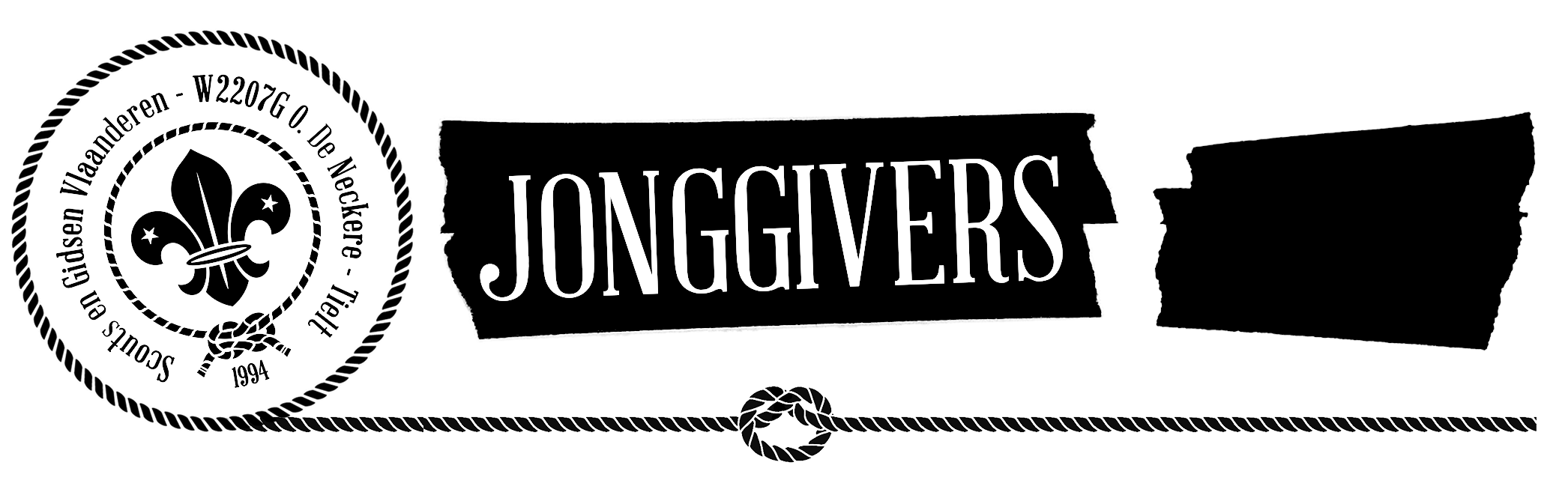 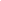 Hallo jonggivers!We zijn reeds al aan de helft van het scoutsjaar! En natuurlijk hoort bij dat scoutsjaar een langverwacht jojoweekend! Dit jaar gaat het jojoweekend door van vrijdag 13 maart tot en met zondag 15 maart. We spreken af aan het station om 17u15!!!! Zondag zijn we terug om 14u35 aan het station.We verblijven in 't Huzeke in Izegem (Monseigneur De Keyzerstraat 10, 8870 Izegem)Mogen wij vragen om het bedrag van 35 euro te storten op volgend rekeningnummer: BE85 7310 1975 2306 met de vermelding “NAAM JONGGIVER + WEEKEND” en dit voor vrijdag 5 Maart 2020.Wat nemen jullie mee op weekend:- PERFECT Scoutsuniform- Matje + slaapzak + (kussen indien nodig) - Genoeg warme kleren en regenjas!- Zaklamp!- Pyama- De gebruikelijke weekendspullen, jullie zijn geen kapoentjes meer duswe denken dat onze jojo’s reeds weten wat ze moeten meenemen!Wat nemen we niet mee:- Zakmes (voor niks nodig op weekend)- GSM blijft thuis!- Voor snoep geldt dezelfde regel als op kamp:‘Snoep mag niet als de leiding het ziet’Hiermee bedoelen we dat we snoep niet verbieden. MAAR! Als we zien dat het te overdreven wordt, of we jojo’s betrappen op snoepen, dan zullen we het concept van belasting eens uitleggen! Mochten er nog zaken onduidelijk zijn, zit je nog met vragen of bedenkingen, dan mag je de takleiding altijd contacteren!Hopelijk tot op weekend!Meer info, foto's, documenten ... vind je op www.scoutstielt.be en op www.facebook.com/groups/scoutstieltZijn er nog zaken onduidelijk, zit je nog met vragen of bedenkingen, dan mag je de takleiding (Oscar & Jeff) altijd contacteren. Een stevige scoutslinker, Toon, Hannes, Lucas, Gaetan, Florence, Bavo, Lowie, Janne, Judith, Oscar en Jeff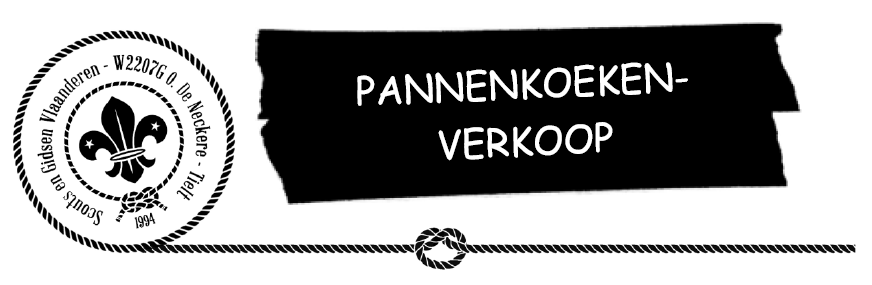 Beste leden, ouders en sympathisantenZaterdag 18 maart 2019 is het weer zo ver, de jaarlijkse pannenkoekenverkoop van de jonggivers om ons zomerkamp te sponsoren.Op die dag gaan de jonggivers van Scouts Tielt van deur tot deur in de stad om onze overheerlijke pannenkoeken aan te bieden. Aangezien we ook veel leden hebben buiten Tielt, willen we ook aan die mensen de kans geven om onze pannenkoeken te proeven. Daarom is het mogelijk om uw pannenkoeken op voorhand te bestellen. De pannenkoeken worden verkocht per 0,5 kg voor de schappelijke prijs van 4 euro. De bestelde pannenkoeken kunnen dan op 18 maart meegenomen worden naar huis. De afhaalmomenten zijn net voor de activiteit (14h) en er net na (17h). Indien u er die dag niet kan omkomen, gelieve ons dit te laten weten! Dan kan er een andere regeling getroffen worden!U kan bestellen door een mailtje te sturen (ten laatste tot en met vrijdag 17 maart om 20u) naar jonggivers@scoutstielt.be met als onderwerp ‘pannenkoeken’, daarna kopieert u de tekst onder de volle lijn en vult aan.OF u kan bestellen door onderstaand strookje in te vullen en af te geven aan uw leiding ten laatste 16 maart.Ik,………………………………………………………(naam), wens …….x0,5 kg pannenkoeken te bestellen. Daarvoor betaal ik ……. X €4 = €………. Dit geld wordt contant (en liefst gepast) betaald bij afhaling van de pannenkoeken.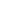 	O    Ik kan er omkomen op zaterdag 18 maart.O    Ik kan er niet omkomen op zaterdag 18 maart en iemand anders     neemt ze mee voor mij naar huis. De persoon in kwestie betaalt de pannenkoeken bij afhaling.O    Ik kan er niet omkomen op zaterdag 18 maart en kom er de week  erna om, op zaterdag 25 maart.O 	Ik kan er niet omkomen en op zaterdag 18 of 25 maart, en kom  er om op zaterdag 30 maart.